Spring Synergy-Celebration of Science April 4, 2014 PRESENTATION SUBMISSION FORM Deadline: Friday, March 14, 2014 Choose one: 			Oral Presentation 		Poster Presentation Department of:                                                                                                            _Division:    		DMD 		 	MS/Resident 			PhD/Post-doc (     MS     Resident) 	(  PhD/Grad   Post-doc) 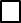 Faculty _____  	 Staff _____	      Undergraduate _____Abstract Title:     Title must be entered in AP Style format. Capitalize the first letter of each word unless it is a preposition or article. Italicize scientific names of organisms.                                                                                                                                                           _                                                                                                                                                                                                                                     _                                                                                                                                                          _Presenter:         First Name           	 Initial (optional)           	Last Name                                                                                                                                                       _Authors List all authors following this example: B. L. Jones, J. Smith*, K. A. Brown, J. Williams Include an * after presenting author.                                                                                                                                                           _                                                                                                                                                                                                                                     _                                                                                                                                                          _Category (select one):	Basic Science ___	Clinical Science ___	Applied ___	Educational ___	Other ___Abstract: Attach a word document containing the abstract of your presentation. (Limit to 2500 characters including spaces)Use only Times New Roman 12pt font with single-spaced lines. The content of the abstract must contain a brief statement of: The objectives of the investigation Experimental methods used Essential results, including data and statistics Conclusion To achieve a more consistent style, the words: “Objectives:”, “Methods:”, “Results:”, and “Conclusion:” each immediately followed by a colon as shown, must appear in the body of your abstract. When your form is complete, save the form and email it to the Office of Research at DN-Office-of-Research@ad.ufl.edu with your abstract attached. Please contact the Office of Research at 352-294-5444 for more information.